What are these movie titles missing? 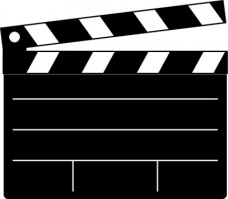 You have 5 minutes to fill in as many blanks as you can from this movie title list! Don’t share with your neighbor. First done gets a prize   don’t forget to answer the question at the bottom!1. James and the _________________ Peach2. Diary of a _________________ Kid3. The _________________ Yard4. _________________ Momma’s House5. _________________ _________________ Ninja Turtles6. _________________ George7. Where the _________________ Things Are8. The_________________ Spiderman9. Charlie and the _________________ Factory10. The _________________ MermaidIn all of the blanks, you have filled in the missing adjective! An Adjective is a word used to modify or describe a noun or a pronoun. An adjective modifies a word by telling what kind, which one, how much, or how many.How do adjectives help out the titles of these movies? ____________________________________________________________________________________________________________________________________________________________________________________________________________________________________________________________________________What are these movie titles missing? You have 5 minutes to fill in as many blanks as you can from this movie title list! Don’t share with your neighbor. First done gets a prize   don’t forget to answer the question at the bottom!1. James and the _________________ Peach2. Diary of a _________________ Kid3. The _________________ Yard4. _________________ Momma’s House5. _________________ _________________ Ninja Turtles6. _________________ George7. Where the _________________ Things Are8. The_________________ Spiderman9. Charlie and the _________________ Factory10. The _________________ MermaidIn all of the blanks, you have filled in the missing adjective! An Adjective is a word used to modify or describe a noun or a pronoun. An adjective modifies a word by telling what kind, which one, how much, or how many.How do adjectives help out the titles of these movies? ____________________________________________________________________________________________________________________________________________________________________________________________________________________________________________________________________________